	บันทึกข้อความ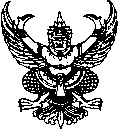 ส่วนราชการ  หลักสูตรวิชา.................. สาขา................    ฝ่ายวิชาการและวิจัย 	 วิทยาลัยเทคโนโลยีอุตสาหกรรมและการจัดการ  โทร. ๐ ๗๕๗๕ ๔๐๒๔ที่   อว 0655.15/-              	วันที่    00 พฤศจิกายน 2562เรื่อง   ขออนุญาตยุบเลิกโครงการวิจัยเรียน   ผู้อำนวยการวิทยาลัยเทคโนโลยีอุตสาหกรรมและการจัดการตามหนังสือที่ ศธ ๐๕๘๔./.............. ลงวันที่ ...................... เรื่อง แจ้งจัดสรรงบประมาณรายจ่ายเงินรายได้ประจำปีงบประมาณ พ.ศ. ..................../แจ้งจัดสรรงบประมาณรายจ่ายประจำปีงบประมาณ พ.ศ. ......  โดยมหาวิทยาลัยเทคโนโลยีราชมงคลศรีวิชัย ได้แจ้งการอนุมัติทุนอุดหนุนโครงการวิจัย ข้าพเจ้านาย/นาง/นางสาว.................................................... หัวหน้าโครงการวิจัย เรื่อง................................................... ได้รับงบประมาณจำนวน xxx บาท (......................... บาทถ้วน) มีความประสงค์ขอยุบเลิกโครงการวิจัย นั้นในการนี้ ข้าพเจ้าจึงขออนุญาตยุบเลิกโครงกรวิจัย เรื่อง................................... เนื่องจาก ............................................................................................................................................................................................................................................................................................................................................................และขอคืนเงินงวดที่ ................... เป็นจำนวน..............บาท (......................... บาทถ้วน) รายละเอียดดังแนบจึงเรียนมาเพื่อโปรดพิจารณา				……………………………………………………….(นาย/นาง/นางสาว .....................................)หัวหน้าโครงการวิจัยหมายเหตุ 1. เมื่อผู้บริหารอนุญาตแล้ว ส่งที่แผนกงานวิจัยเพื่อเสนออธิการต่อไป 	   2. เอกสารแนบ ว.1ด, วจ.1ด, วจ.3ด, สัญญารับทุน และอื่นๆ ตามที่ปฏิบัติงานไปแล้ว	   3. การที่จะคืนเงินทั้งจำนวนตามยอดที่เบิก หรือคืนในส่วนที่เหลืออยู่ในอำนาจของอธิการ ขอให้นักวิจัยแนบใบเสร็จหรือบิลต่างๆ มาแสดงพร้อมหนังสือนี้	   4. เมื่อได้รับอนุมัติจากอธิการแล้ว หากมีครุภัณฑ์ อุปกรณ์สำนักงาน หรือวัสดุที่มีสภาพคงทนถาวร ต้องคืนให้หน่วยงาน